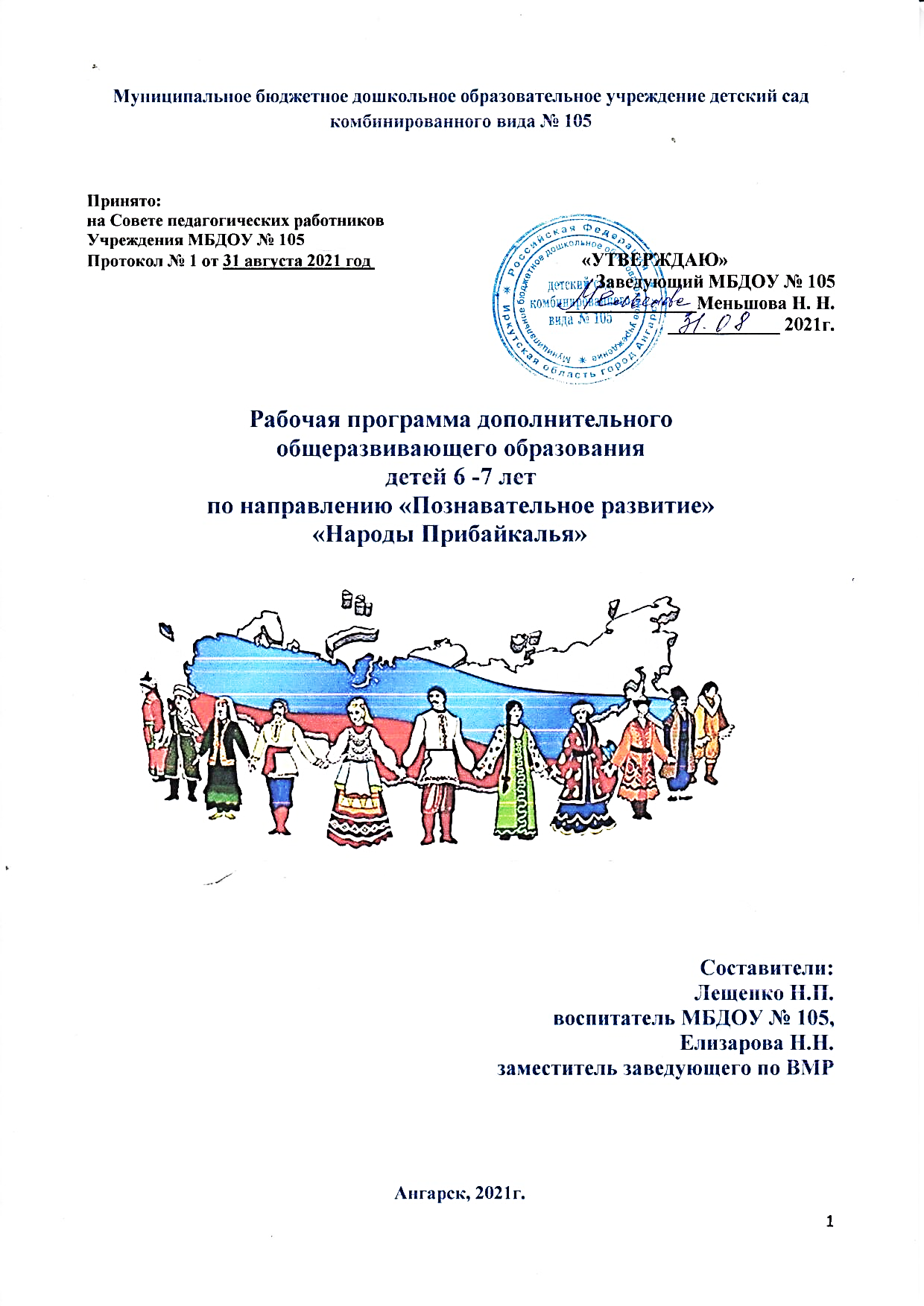 СодержаниеИнформационная карта программы…………………………....................3Целевой раздел Пояснительная записка……………………………………………..5Цель и задачи программы…………………………………………..7Принципы и подходы к формированию программы……………..9Планируемые результаты освоения программы………………….9Возрастные психологические и индивидуальные особенности детей……………………………………………………………………………….10Содержательный раздел программыКалендарно – тематическое планирование………………………..13Система оценки результатов освоения программы………………40Особенности взаимодействия с семьями воспитанников………...45Ш. 	Организационный раздел 3.1. 	Организация развивающей предметно – пространственной среды.473.2.	Учебно – методическое и информационное обеспечение……….49Список литературы…………………………………………………………51Краткая презентация программы …………………......................................53Информационная карта программыЦелевой раздел.Пояснительная запискаУдивительно и невыразимо чувство Родины...Какую светлую радость, и какую сладчайшую тоску дарит оно, навещая нас то ли в часы разлуки, то ли в счастливый час проникновенности и отзвука! И человек, который в обычной жизни слышит мало и видит недалеко, волшебным образом получает в этот час предельные слух и зрение, позволяющие ему опускаться в самые заповедные дали, в глухие глубины истории родной земли…В.РаспутинОбразовательная программа по формированию представлений у детей старшего дошкольного возраста об исторических, культурологических и национальных особенностях Прибайкалья сформирована как программа, нацеленная на социализацию и индивидуализацию, развитие личности детей старшего дошкольного возраста.Программа рассчитана на 1 год.Образовательная программа составлена с учётом возрастных особенностей детей старшего дошкольного возраста. Программа соответствует Федеральному государственному образовательному стандарту дошкольного образования (Приказ Министерства образования и науки Российской Федерации   от 17 октября . № 1155, зарегистрировано Министерством юстиции Российской Федерации  14 ноября ., регистрационный № 30384, далее ФГОС ДО).Программа построена с учётом девяти видов детской деятельности:- познавательно – исследовательская (исследование, познание, наблюдение);- коммуникативная (общение, беседы, взаимодействие с взрослыми и сверстниками);- восприятие художественной литературы и фольклора (произведения детских писателей Прибайкалья, этнический фольклор);- игровая (дидактические, сюжетно – ролевые игры);- конструирование (из бумаги, природного материала, конструкторы);- изобразительная (рисование, аппликация, лепка);- музыкальная (слушание и восприятие произведений этнического характера, национальные танцы, театрализация);- двигательная (игры народов Прибайкалья).Программа адаптирована к условиям дополнительного образования детей в дошкольном учреждении. Программа утверждена на Совете педагогических работников Муниципального бюджетного дошкольного образовательного учреждения детский сад комбинированного вида №105 (протокол Заседания № 1 от 31. 08. 2021 года). Основой для создания Программы является Приказ Министерства просвещения Российской Федерации от 9 ноября 2018 года № 196 Об утверждении порядка организации и осуществления образовательной деятельности по дополнительным общеобразовательным программам (с изменениями от 30.09.2020 года)Образовательная программа предназначена для детей 6 – 7 лет и рассчитана на 51 групповое занятие в год.Актуальность программы «Народы Прибайкалья» обусловлена тем, что на современном этапе в соответствии с требованиями ФГОС внедрение регионального компонента в образовательный процесс ДОУ является одним из приоритетных направлений дошкольного образования.Благодаря реализации регионального компонента в ДОУ дети получат возможность включаться в те области человеческой практики, которые традиционно сложились в нашем регионе. Дошкольный период формирования личности уникален, от детского восприятия окружающего мира во многом зависят последующие жизненные установки человека. По мнению А. П. Оконешниковой: «Ребенок дошкольного возраста начинает осознавать свою этническую принадлежность задолго до обучения в школе».  Академик Д. С. Лихачёв отмечал, что: «Воспитание любви к родному краю, к родной культуре, к родному городу, к родной речи – задача первостепенной важности, и нет необходимости это доказывать. Но как воспитать эту любовь? Она начинается с малого – с любви к своей семье, к своему дому. Постоянно расширяясь, эта любовь к родному переходит в любовь к своему государству, к его истории, его прошлому и настоящему, а затем ко всему человечеству».Россия многонациональное государство, поэтому уже с дошкольного возраста нужно приобщать детей не только к культуре своего народа, но и уважительному отношению к представителям других культур.Современные концепции развития личности ребёнка предполагают включение отдельных элементов народной культуры в процесс развития детей дошкольного возраста. Наследие каждого народа содержит ценные идеи и опыт воспитания. Человек, не знающий истории своего народа, не способен понять культуру другого, увидеть его самобытность и уникальность.Наш регион характеризуется определённым территориальным расположением Иркутской области в Восточной Сибири, природными богатствами, величественным Байкалом и народами, проживающими на территории Прибайкалья. Цель и задачи ПрограммыОсновная цель программы: формирование представлений у детей старшего дошкольного возраста об исторических, культурологических и национальных особенностях Прибайкалья. Образовательная программа предусматривает изучение материала по трём основным направлениям:«Моя Родина – Россия»«Край, в котором мы живём»«Мы разные, но дружные».Задачи тематического блока  «Моя Родина – Россия»:Содействовать формированию представлений о России как о родной стране, о Москве как о столице нашей Родины;Закреплять знания о государственной символике Российской Федерации: герб, флаг, гимн, о происхождении, назначении; Способствовать развитию интереса к изучению истории России;Воспитывать чувство гордости за Россию, эмоционально-ценностное отношение к своей стране.Ожидаемые результаты:В ходе изучения темы у детей:Сформированы представления о России как о едином многонациональном государстве, о природных богатствах страны;Дети знают символику государства, её назначение и историю происхождения;Испытывают гордость за свою страну, интересуются историей России;Сформированы представления о Москве как столице нашей Родины, её героическом прошлом;Приобщение детей к декоративно – прикладному искусству России;Испытывают эмоционально – ценностное отношение к своей стране.Задачи тематического блока «Край, в котором мы живём»:Способствовать формированию у детей представлений об историческом, и культурном наследии, многообразии природного богатства Прибайкалья; Развивать у детей интерес к городу Иркутску, его истории и достопримечательностям;Способствовать развитию эмоционального, поэтического отношения к природе родного края, посредством восприятия произведений детской художественной литературы иркутских писателей;Воспитывать любовь к «Малой Родине» и умение проявлять заботу о процветании родного края.Ожидаемые результаты:В ходе изучения тематического блока ребёнок:Получает первичные представления о многообразии животного и растительного мира родного края. Имеет простейшие представления о природоохранных действиях людей и желание самим участвовать в них; Отражает в продуктивных видах деятельности свое отношение к природе, формируется эстетическое восприятие природы через рассматривание картин иркутских художников;Обладает коммуникативной компетентностью (умеет описать события, задать вопрос, ответить на него); эмоционально реагирует на произведения писателей Сибири : В Распутина, М. Сергеева, С. Бунтовской, А. Горбунова, В. Стародумова. Проявляет интерес к истории возникновения и развития Прибайкалья. Испытывает чувство гордости и сопричастности к настоящему и будущему родного края.Задачи тематического блока  «Мы разные, но дружные!»:Формировать представления детей о коренных народах Прибайкалья: русские, буряты, тофалары, эвенки;Познакомить с особенностями национальной культуры, традициями и обычаями народов;Воспитывать уважительное отношение к коренным народам Прибайкалья.Ожидаемые результаты: В ходе изучения тематического блока ребёнок:Проявляет интерес к культуре, традициям и обычаям коренных народов Прибайкалья (русские, буряты, тофы, эвенки): о местах проживания, об основных занятиях народов; о традиционной пище,  народных играх и праздниках;Испытывает уважение к самобытности  региональной культуры Прибайкалья; Эмоционально реагирует на предметы прикладного искусства народов Прибайкалья, устное народное творчество (музыкальный фольклор, сказки, пословицы);Овладевает диалогической и монологической речью (может пересказать 1 - 2 сказки, знает значение русских, бурятских пословиц и поговорок), способами взаимодействия с детьми и взрослыми (может провести 1 – 2 игры народов Прибайкалья, использует элементы театрализации). Может запомнить некоторые слова на языке коренных жителей Прибайкалья;Способен к созданию элементов русского, бурятского, эвенкийского, тофаларского народно – прикладного искусства, орнамента, в изобразительной деятельности;Уважительно относится к представителям разных народностей, к традициям и обычаям  народов Прибайкалья.1.1.2. Принципы и подходы к формированию ПрограммыПрограмма разработана в соответствии с принципами:Доступности – информация адаптирована к восприятию старших дошкольниковРегиональности – учета природных особенностей Прибайкалья,  его исторических, культурных традиций.Научности – материал основывается на определенных исторических данных, материалах по краеведению.Наглядности – образовательный материал должен вызывать у детей интерес и эмоциональный отклик.Адресованности – предлагаемый материал ориентирован на работу с детьми старшего дошкольного возраста и предусматривает ознакомление детей с основами краеведения.Принцип интегративного подхода – приобщение детей к истокам культуры народов Прибайкалья осуществляется через различные виды деятельности в системе образовательного процесса, различные формы взаимодействия с дошкольниками.Культуросообразности  - воспитания в соответствии с общечеловеческими ценностями, с ценностями и нормами национальной культуры и региональными традициями, не противоречащими общечеловеческим ценностям.Новизна данной программы заключается в интеграции краеведческой работы в образовательный процесс через разные виды детской деятельности: игровой, познавательно-исследовательской, двигательной, коммуникативной, изобразительной. Разработан содержательный календарно-тематический план организации  образовательной деятельности.1.2. Планируемые результаты освоения программы (целевые ориентиры) на этапе завершения дошкольного детства:ребенок овладевает основными культурными способами деятельности, проявляет инициативу и самостоятельность в разных видах деятельности; способен выбирать себе род занятий, участников по совместной деятельности;ребенок обладает установкой положительного отношения к миру, к разным видам труда, другим людям и самому себе, обладает чувством собственного достоинства; активно взаимодействует со сверстниками и взрослыми, участвует в совместных играх; ребенок обладает развитым воображением, которое реализуется в разных видах деятельности, и прежде всего в игре; ребенок достаточно хорошо владеет устной речью, может выражать свои мысли и желания, может использовать речь для выражения своих мыслей, чувств и желаний, построения речевого высказывания в ситуации общения; ребенок способен к волевым усилиям, может следовать социальным нормам поведения и правилам в разных видах деятельности, во взаимоотношениях со взрослыми и сверстниками, с уважением относится к представителям разных народностей, к традициям и обычаям  народов Прибайкалья, может соблюдать правила безопасного поведения и личной гигиены;ребенок проявляет любознательность и интерес  к родному краю, его достопримечательностям, событиям прошлого и настоящего, задает вопросы взрослым и сверстникам, эмоционально реагирует на произведения изобразительного искусства, музыкальные и художественные произведения сибирских авторов. Обладает начальными знаниями о Прибайкалье как многонациональном крае;  о народах, живущих в Прибайкалье;  об обычаях, традициях народов Прибайкалья; ребенок способен к принятию собственных решений, опираясь на свои знания и умения в различных видах деятельности.1.3. Значимые для разработки и реализации Программы характеристики.  Психолого-возрастные особенности развития детейДошкольный возраст является важнейшим в развитии человека, так как он заполнен существенными физиологическими, психологическими и социальными изменениями. Это период жизни, который рассматривается в педагогике и психологии как самоценное явления со своими законами, субъективно переживается в большинстве случаев как счастливая, беззаботная, полная приключений и открытий жизнь. Дошкольное детство играет решающую роль в становлении личности, определяя ход и результаты ее развития на последующих этапах жизненного пути человека. Характеристика возрастных особенностей развития детей дошкольного возраста необходима для правильной организации образовательного процесса, как в условиях семьи, так и в условиях дошкольного образовательного учреждения (группы).Возрастная характеристика детей 6-7 летВ сюжетно-ролевых играх дети подготовительной к школе группы начинают осваивать сложные взаимодействия людей, отражающие характерные значимые жизненные ситуации, например: свадьбу, рождение ребенка, болезнь, работу взрослых.Игровые действия детей становятся более сложными, обретают особый смысл, который не всегда открывается взрослому. Игровое пространство усложняется. В нем может быть несколько центров, каждый из которых поддерживает свою сюжетную линию. При этом дети способны отслеживать поведение партнеров по всему игровому пространству и менять свое поведение в зависимости от места в нем. Так, ребенок уже обращается к продавцу не просто как покупатель. А как покупатель-мама или покупатель-шофер и т.п. Исполнение роли акцентируется не только самой ролью, но и тем, в какой части игрового пространства эта роль воспроизводится. Например: исполняя роль водителя автобуса, ребенок командует пассажирами и подчиняется инспектору ГИБДД.Если логика игры требует появление новой роли, то ребенок может по ходу игры взять на себя новую роль, сохранив при этом роль, взятую ранее. Дети могут комментировать исполнение роли тем или иным участником игры.Образцы из окружающей жизни и литературных произведений, передаваемые детьми в изобразительной деятельности, становятся сложнее. Рисунки приобретают более детализированный характер, обогащается их цветовая гамма. Более явными становятся различия между рисунками мальчиков и девочек. Мальчики охотно изображают технику, космос. Военные действия и т.п. Девочки обычно рисуют женские образы: принцесс, балерин, моделей и т.п. Часто встречаются и бытовые сюжеты: мама, папа и дочка. Семья  едет отдыхать на машине на Байкал. Изображение человека становится более детализированным, пропорциональным. Появляются пальцы на руках, глаза, рот, нос, брови, подбородок. Одежда может быть украшена разными деталями.При правильном педагогическом подходе у детей формируются художественно-творческие способности в изобразительной деятельности.Дети подготовительной к школе группы в значительной степени освоили конструирование из строительного материала. Они свободно владеют обобщенными способами анализа, как изображений, так и построек и не только анализируют основные конструктивные особенности различных деталей, но и определяют их форму на основе сходства со знакомыми им объемными предметами. Свободные постройки становятся симметричными и пропорциональными, их строительство осуществляется на основе зрительной ориентировки.Дети быстро и правильно подбирают необходимый материал. Они достаточно точно представляют себе последовательность, в которой будет осуществляться постройка, и материал, который понадобится для ее выполнения: способны выполнять различные по степени сложности постройки, как по собственному замыслу, так и по условиям.В этом возрасте дети уже могут освоить сложные формы сложения из листа бумаги и придумывать собственные, но этому их нужно специально обучить. Данный вид деятельности не просто доступен детям - он важен для углубления их пространственных представлений.Усложняется конструирование из природного материала. Дошкольникам уже доступны целостные композиции по предварительному замыслу. Которые могут передавать сложные отношения, включать фигуры людей и животных.У детей продолжает развиваться восприятие. Однако они не всегда могут одновременно учитывать несколько различных признаков.Развивается образное мышление. Однако, воспроизведение метрических отношений затруднено. Это легко проверить, предложив детям воспроизвести на листе бумаги образец, на котором нарисованы девять точек, расположенных не на одной прямой. Как правило, дети не воспроизводят метрические отношения между точками: при наложении рисунков друг на друга точки детского рисунка не совпадают с точками образца.Продолжают развиваться навыки обобщения и рассуждения, но они в значительной степени еще ограничиваются наглядными признаками ситуации.Продолжает развиваться внимание дошкольников, оно становится произвольным. В некоторых видах деятельности время произвольного сосредоточения достигает 30 минут.У дошкольников продолжает развиваться речь: ее звуковая сторона, грамматический строй, лексика. Развивается связная речь. В высказываниях детей отражаются как расширяющийся словарь, так и характер общения, формирующийся в этом возрасте. Дети начинают активно употреблять обобщающие существительные, синонимы, антонимы, прилагательные и т.д. В результате правильно организованной образовательной работы дошкольников развиваются диалогическая и некоторые виды монологической речи.В подготовительной к школе группе заканчивается дошкольный возраст. Его культуры; освоение форм позитивного общения с людьми; развитием половой идентификации, формированием позиции школьника.К концу дошкольного возраста ребенок обладает высоким уровнем познавательного и личностного развития, что позволяет ему в дальнейшем успешно учиться в школе.  Содержательный раздел программыКалендарно – тематическое планированиеБлок I «Моя Родина – Россия»Блок II «Край, в котором мы живём»Блок III «Мы разные, но дружные!»Система оценки результатов освоения программыПри реализации Программы проводится оценка результатов освоения. Данная оценка производится в рамках педагогической диагностики (по образовательной области «Познавательное развитие»). Объектом мониторинга является динамика уровня достижений детей по освоению Программы как основа достижения целевых ориентиров, являющихся результатом освоения детьми программы «Народы Прибайкалья».Программа  «Народы Прибайкалья»  предполагает проведение начальной (в начале года) и итоговой  диагностики (в конце года) по направлениям: «Моя Родина – Россия», «Край, в котором мы живём», «Мы разные, но дружные!».Диагностика осуществляется комплексно, с использованием различных методов: индивидуальных бесед с детьми, специально разработанных заданий, дидактических упражнений, наблюдений во время занятий и в различных видах деятельности детей, анализа детских рисунков, анализа детских вопросов по изученным темам блоков Программы.Итоговая оценка результатов реализации программы «Народы Прибайкалья» осуществляется с помощью итоговой диагностики уровня освоения  программы. Результативность усвоения программы определяется в соответствии с критериями:1 балл – ребенок не имеет представлений по указанному критерию; 2 балла – ребенок имеет усвоенные с незначительными неточностями представления по указанному критерию; 3 балла – ребенок имеет полностью усвоенные представления по указанному критерию.Диагностическая карта тематического блока «Моя Родина – Россия»Уровни освоения тематического блока «Моя Родина – Россия»:Высокий уровень: называет страну, столицу России – Москву.  Узнает государственный герб России, выбирает его среди изображений гербов других стран. Может рассказать, что изображено на гербе нашей страны. Узнает флаг России, выбирает его изображение среди изображений флагов других стран. Узнает и называет гимн России, определяет характер музыки гимна как величественный и торжественный. Рассматривает иллюстрации о родной стране по собственной инициативе, делится впечатлениями. Проявляет интерес к декоративно – прикладному искусству России, с интересом рисует. Проявляет положительное эмоционально-окрашенное отношение к своей стране. Средний уровень: не сразу называет страну, столицу, вспоминает, думает. Может помочь опора на наглядный материал. Не сразу выбирает изображение герба России среди изображений гербов других стран.  Правильно, но не сразу выбирает изображение государственного флага России. Узнает и называет гимн России. Интерес к особенностям своей страны неустойчив, проявляется под влиянием фильмов, бесед педагога, разговоров детей. Интересуется декоративно – прикладным искусством России. Проявляет положительное отношение к родной стране, но его отношение недостаточно осознанно.Низкий уровень: имеет достаточно скудные представления о родной стране, о столице России. Может путать названия страны и города, не знает государственной символики страны, ее особенностей. Нуждается в наводящих вопросах. На вопросы педагога отвечает односложно, неэмоционально. Отсутствует познавательный интерес к жизни страны, не проявляет интереса к истории и современности России. Проявляет положительное отношение к родной стране, но оно носит неустойчивый характер.Диагностическая карта тематического блока «Край, в котором мы живём»Уровни освоения тематического блока «Край, в котором мы живём»:Высокий уровень: знает название родного края – Прибайкалье, называет столицу Иркутской области – город Иркутск.  Узнает герб Иркутской области, города Иркутска, выбирает его среди изображений гербов других городов региона и России. Может рассказать, что изображено на гербе Иркутской области. Узнает флаг Иркутской области, выбирает его изображение среди изображений флагов других городов. Интересуется историей освоения Прибайкалья, имеет представления о первых поселенцах Иркутской области. Имеет представления о растительном и животном мире Прибайкалья, может показать на карте Иркутскую область, озеро Байкал. Выражает отношение к природоохранной деятельности озера человеком. Проявляет интерес к декоративно-прикладному и изобразительному искусству. Выражает своё отношение к искусству в самостоятельной изобразительной деятельности. Интересуется творчеством детских писателей Иркутской области, называет 2 – 3 авторов, рассказывает содержание, декламирует стихи. Эмоционально реагирует на произведения (рассказы, стихи, сказки). Выражает своё отношение к «малой» Родине, определяет себя жителем Прибайкалья.Средний уровень: не сразу называет родной край, столицу, вспоминает, думает. Может помочь опора на наглядный материал. Не сразу выбирает изображение герба, флага Иркутской области среди изображений других городов региона.  Интересуется историей освоения Прибайкалья. Имеет некоторые представления о растительном и животном мире Прибайкалья. Не выражает своего отношения к природоохранной деятельности человека. Интересуется декоративно-прикладным и изобразительным искусством мастеров Прибайкалья. С помощью педагога может пересказать содержание некоторых произведений иркутских писателей. Проявляет положительное отношение к «малой» Родине, но его отношение недостаточно осознанно.Низкий уровень: имеет достаточно скудные представления о родном крае, Иркутской области, городе Иркутске. Может путать названия страны и области, не знает символики Иркутской области, города Иркутска, их особенностей. Отсутствует познавательный интерес к истории Прибайкалья, не проявляет интереса к истории освоения Иркутской области и города Иркутска. Не сформированы представления о растительном и животном мире Прибайкалья. Не интересуется видами искусства, творчеством иркутских писателей. Не знает произведения детских писателей Иркутской области. Не выражает своё отношение к «малой» Родине, не определяет себя в социуме «Я – житель Прибайкалья».Диагностическая карта тематического блока «Мы разные, но дружные!»Уровни освоения тематического блока «Мы разные, но дружные!»:Высокий уровень: имеет представления о коренных народах Прибайкалья (русские, буряты, тофалары, эвенки). Знает названия жилища коренных народов Прибайкалья, называет их (изба, юрта, чум), называет характерные отличия постройки жилищ, особенности внутреннего обустройства жилищ народов. Интересуется культурой, традициями, бытом коренных народов Прибайкалья. Эмоционально откликается на этнический фольклор коренных народов (сказки, легенды, придания, пословицы и поговорки), пересказывает 1 – 2 сказки, объясняет смысл пословиц и поговорок. В самостоятельной изобразительной деятельности использует элементы орнамента народов Прибайкалья, в игровой деятельности реализует народные подвижные игры, игры – забавы. Выражает своё отношение к вопросу сохранения культуры, самобытности коренных народов Прибайкалья. Уважительно относится к народам, проживающим на территории Прибайкалья.Средний уровень: называет представителей 2 – 3 народностей. С опорой на наглядный материал способен назвать жилища, виды промыслов коренных народов. Имеет некоторые представления об истории народных праздников и обрядов. Проявляет интерес к народным играм, к устному народному творчеству народов, проживающих на территории Прибайкалья. Затрудняется в пересказе народных сказок, объяснении пословиц, поговорок.  Проявляет положительные эмоции на музыкальные произведения. С уважением относится к представителям разных народностей, к традициям и обычаям народов Прибайкалья.Низкий уровень: не сформированы представления о коренных народах Прибайкалья. Слабо выражен интерес к культуре, традициям и обычаям коренных народов Прибайкалья: о местах проживания, об основных занятиях народов; о традиционной пище,  народных играх и праздниках. Не интересуется предметами прикладного искусства народов Прибайкалья, устным народным творчеством (музыкальный фольклор, сказки, предания, пословицы). Не выражает своё отношение к вопросу сохранения культуры, самобытности коренных народов Прибайкалья.Особенности взаимодействия с семьями воспитанниковОрганизация полноценного взаимодействия педагогов и родителей является одной из важнейших задач, стоящих перед дошкольной организацией. Кандидат педагогических наук, ведущий научный сотрудник лаборатории социального развития ребенка в условиях детского сада и семьи Центра «Дошкольное детство» им. А.В. Запорожца Елена Петровна Арнаутова отмечает, что во многих детских садах идёт активный поиск и внедрение таких форм взаимодействия с семьями воспитанников, которые бы позволили достигнуть реального сотрудничества.Основным принципом взаимодействия ДОО с родителями должно стать сотрудничество – совместное определение целей деятельности, планирование предстоящей работы.В ст. 18 Конвенции о правах ребёнка говорится о необходимости оказания помощи семьям «в выполнении ими своих обязанностей по воспитанию детей".В РФ в соответствии с международными документами «Органы государственной власти и органы местного самоуправления, образовательные организации оказывают помощь родителям (законным представителям) несовершеннолетних обучающихся в воспитании детей, охране и укреплении их физического и психического здоровья, развитии индивидуальных способностей и необходимой коррекции нарушений их развития» (ФЗ «Об образовании», ст. 44 п. 1).В настоящее время, в связи с переходом на личностно – ориентированную модель взаимодействия с ребёнком признаётся приоритет семейного воспитания. Поскольку индивидуальность ребёнка изначально формируется в семье, воспитательная работа в образовательном учреждении не может строиться без учёта этого фактора.Необходимость организовать взаимодействие педагога с родителями вызвана заботой об индивидуальном развитии ребёнка. Создание единой воспитательной среды необходимо для раскрытия потенциальных возможностей каждого дошкольника, именно семья играет решающую роль в воспитании ребёнка дошкольного возраста, а родители – самые важные, значимые для него люди.В реализации задач тематических блоков Программы «Народы Прибайкалья» педагоги и родители являются полноценными партнёрами. Например, основные представления об озере Байкал, его уникальности, достопримечательностях дети получают в совместной деятельности с педагогом, однако, закрепление полученных знаний происходит как в самостоятельной деятельности детей, так и в общении с родителями. Кроме того, родители могут обеспечить чувственный опыт своих детей, организовав реальную экскурсию к берегам Байкала. Акцентирование родителями внимания ребёнка на тех или иных особенностях байкальской природы будет способствовать обогащению кругозора, становлению собственной позиции ребёнка в сохранении Байкала.Одной из форм работы с родителями является информирование по той или иной теме в рамках реализации Программы. Информация размещается в родительском уголке в виде памяток, консультаций. Сегодня использование интерактивных ресурсов является наиболее актуальным в развитии познавательного интереса детей и родителей в домашних условиях. Например, в рамках ознакомления детей с русской культурой родителям предлагаются ссылки на интернет – источники для просмотра презентационного или видео материала: Знакомство с народным промыслом и декоративно-прикладным искусством [Электронный ресурс] - Режим доступа: damuseum.ru/museum-online. Знакомство с изобразительным искусством [Электронный ресурс] - Режим доступа: culture.ru/museums/institutes/location-russia. Экскурсия по театрам [Электронный ресурс] - Режим доступа: webtous.ru/ekskursii/virtualnaya-ekskursiya-v-bolshoj-teatr.html. Народные традиции. «Культура. РФ» – гуманитарный просветительский проект о культуре России [Электронный ресурс]. - Режим доступа: www.culture.ru/traditions. Формируя представления детей об истории России можно воспользоваться познавательным каналом Марины Князевой (youtube.com) и посмотреть дома с детьми мультфильм «Об истории России».При знакомстве с культурой и традициями коренных народов Прибайкалья семьи воспитанников могут воспользоваться электронными ресурсами сайтов: КраеВед Моя малая Родина – Иркутская область - Режим доступа: http://kraeved38.blogspot.com/.  Прибайкалье. Города и районы - Режим доступа: http://pribaikal.ru/.  Виртуальный музей коренных оленных народов Прибайкалья - Режим доступа: http://etnografia.ru/.Для осуществления работы по направлению «Мы разные, но дружные!» родители приняли участие в изготовлении познавательных альбомов: «Буряты – «монголы» Сибири», «Тофалары – «оленный» народ», «Эвенки. Сохранение культуры», кукол в национальных одеждах. Семьями воспитанников изготовлены макеты: «Тофаларская деревня», «Бурятский улус», предметы шаманизма – бубен, колотушка.Изучая животный и растительный мир Прибайкалья, составлена «Красная книга» редких и исчезающих видов.Одной из форм работы с родителями является участие в итоговых мероприятиях. Например, в интеллектуальной эстафете «Путешествие по России», развлечении на воздухе «Русские народные игры», организации Литературного часа по произведениям детских писателей Сибири – «Иркутские писатели – детям», КВНе «Знатоки Прибайкалья». Данная форма сплачивает родителей и детей в совместной деятельности, между ними возникают партнёрские отношения. Дети воспринимают родителей как партнёров совместной деятельности. Кроме того, чувство гордости за то, что родители участвуют в мероприятии, способствует развитию уверенности в своих силах, активизации познавательной деятельности детей.Ш. Организационный разделОрганизация развивающей предметно – пространственной среды     Формирование представлений у детей старшего дошкольного возраста об исторических, культурологических и национальных особенностях Прибайкалья зависит от многих факторов, в том числе от развивающей предметно – пространственной среды, в которой она происходит. Для этого создаются необходимые педагогические условия.      Обогащению впечатлений способствует созданный в игровой комнате Центр краеведения «Мой край – Прибайкалье», способствующий погружению детей в мир региональной культуры.Центр краеведения содержит дидактические, настольно – печатные игры, познавательные альбомы: «Буряты – монголы Сибири», «Тофалары – «оленный» народ», «Эвенки. Сохранение культуры». Иллюстрации к темам: «Праздники на Руси», «Праздники народов Севера», коллекцию предметов быта коренных народов Прибайкалья. Разработана картотека подвижных игр народов, атрибуты для сюжетно – ролевых игр, игр – драматизаций: национальные костюмы, украшения. Собраны уникальные атрибуты шаманов. Именно Центр краеведения «Мой край – Прибайкалье» предоставляет детям возможность действовать самостоятельно, способствует формированию их познавательной и практической активности, создает возможности для привлечения родителей к формированию интереса к культуре и традициям коренных народов Прибайкалья.  Работа по формированию представлений об исторических, культурологических и национальных особенностях Прибайкалья реализуется через различные формы организации. Использование разнообразных форм дает воспитателю возможность проявить творчество, индивидуальность и в тоже же время, что особенно важно, сделать процесс познания этнокультуры интересным, доступным.      Так, играя в сюжетно – ролевые игры «Путешествие на Байкал», «Юный эколог» дети знакомятся с уникальным миром животных и растений озера. Таким образом, в игре формируются основы экологической культуры, экологического самосознания, желание беречь уникальный водоём и его обитателей. В сюжетно – дидактических, театрализованных играх с использованием макетов «Тофаларская деревня», «Бурятский улус», моделей «Юрта», «Чум» моделируются реальные ситуации из жизни коренных народов Прибайкалья: оленевод – охотник собирается в лес за добычей, хозяйка и дети готовят пищу у очага. В процессе игр устанавливается психологически адекватная возрасту ситуация общения. В дидактических играх «Одень Эржену и Баира», «Выбери орнамент», «Чьё блюдо?»,  «Помоги мальчику Будамшу», «Найди коренных жителей Прибайкалья» уточняются и закрепляются представления детей о быте, уникальной культуре народов.Дошкольники, совершая большое количество действий, учатся реализовывать их в разных условиях, с разными объектами, что повышает прочность и осознанность усвоения знаний. Развивающая среда содержит небольшую библиотеку детской художественной литературы писателей и поэтов Прибайкалья: произведения С. Бунтовской, М. Сергеева, В. Стародумова, А. Горбунова. В процессе ознакомления с художественными произведениями, повышается познавательная активность детей, обогащаются их представления о мире природы, истории родного края. Очень близки детям и сибирские сказки о животных, легенды и предания, в процессе чтения которых, происходит обогащение представлений детей о животных сибирской тайги и Байкала, В произведениях дети знакомятся с сибирской лексикой и национальными традициями и обычаями, названиями известных  сибирских сёл, деревень, городов, рек. Для успешной реализации Программы необходимо выполнения ряда условий. Психолого – педагогические и методические требования к реализации Программы: Преобладает игровой метод обученияОтслеживание результатов и подведение итогов образовательной деятельности Создание ситуации успеха Организация различных видов стимулирования Занятия проводятся в групповом помещении с использованием мультимедийного оборудования.Учебно – методическое и информационное обеспечение ПрограммыМатериально – технические условия:Групповое помещение;Интерактивная доска, проектор;Ноутбук, телевизор, DVD проигрыватель;Мини – музей «Национальные костюмы коренных жителей Прибайкалья», центр Краеведения.Демонстрационный материал:Глобус, физическая карта мира;Географическая карта Иркутской области;Государственные символы России: флаг, герб. Символика Иркутской области: герб, флаг; республики Бурятия: герб, флаг. Эвенкийский герб, флаг.Географическая карта озера Байкал.Репродукции картин художников:«Садко» - И.Репин, «Витязь на распутье», «Богатыри» - Н.Васнецов. «Взятие снежного городка» - И.Суриков, «Масленица» - Н.Кустодиев.Иллюстрированный материал «Праздничные гуляния на Руси»: «Рождество», «Масленица».Модели: «Юрта», «чум», бубен, колотушка, национальный эвенкийский коврик «кумалан»;Макеты: «Тофаларская деревня», «Бурятский улус»;Музыкальные инструменты: гусли, гармонь, варган;Познавательные альбомы: «Буряты – «монголы» Сибири», «Тофалары – «оленный» народ», «Эвенки. Сохранение культуры»;Куклы в национальных одеждах народов Прибайкалья;Матрешки, предметы посуды с видами росписи: гжель, хохлома, жостовский поднос, городецкая роспись на досках.Презентационный материал (Power Point):«Моя Родина – Россия»;«Москва – столица нашей Родины»;«История города Иркутска», «Иркутский острог». «Архитектурно – этнографический музей Тальцы»;«Русские сказки», «Русские блины».«Знакомство с жизнью бурят», «Музыкальные инструменты бурятского народа», «Бурятская юрта», «Бурятский орнамент», «Бурятский фольклор», «Бурятские народные игры».«Моя Тофалария», «Охота тофов», «История тофаларского костюма», «Тофаларский орнамент».«Быт эвенков», «Эвенкийская кухня», «Эвенкийская одежда», «Кумалан».Видео материал:«У края чарующей бездны», мультфильм: «Кто пасётся на лугу?» (по стихотворению иркутского детского писателя А.Черных), «Русские богатыри».«Праздники Тофаларии», отрывок из документального фильма «Танец шаманов», мультфильм М. Кузнецовой «История России».Дидактический материал:Пазлы: «Московский Кремль», «Собери сказку».Дидактические игры: «Государственные символы России», «Геральдика». «Что изменилось?», «Что было, что стало» (город Иркутск);«Одень Эржену и Баира»», «Выбери орнамент», «Угадай, что нарисовано?», «4 – й лишний» (национальный костюм), «Чьё блюдо?», «Найди коренных жителей Прибайкалья», раскраски.Использование интернет – источников:Знакомство с народным промыслом и декоративно-прикладным искусством [Электронный ресурс]. - Режим доступа: damuseum.ru/museum-online, свободный. - Загл. с экрана.Знакомство с изобразительным искусством [Электронный ресурс]. - Режим доступа: culture.ru/museums/institutes/location-russia свободный. - Загл. с экрана.Экскурсия по театрам [Электронный ресурс]. - Режим доступа: webtous.ru/ekskursii/virtualnaya-ekskursiya-v-bolshoj-teatr.html свободный. - Загл. с экрана.Народные традиции. «Культура. РФ» – гуманитарный просветительский проект о культуре России [Электронный ресурс]. - Режим доступа: www.culture.ru/traditions. свободный. - Загл. с экрана.КраеВед Моя малая Родина – Иркутская область [Электронный ресурс]. - Режим доступа: http://kraeved38.blogspot.com/ свободный. - Загл. с экрана.Прибайкалье. Города и районы [Электронный ресурс]. - Режим доступа: http://pribaikal.ru/ свободный. - Загл. с экрана.Виртуальный музей коренных оленных народов Прибайкалья [Электронный ресурс]. - Режим доступа: http://etnografia.ru/ свободный. - Загл. с экрана.Канал автора мультфильма «Об истории России» Марины Князевой: https://www.youtube.com/channel/UCoj57_WcZL9gMPTR1LQz..  Список используемой литературы Алешина Н. В. Патриотическое воспитание дошкольников М.:ЦГЛ. - 2005 г.Алагуева В. Золотая книга о бурятах, издательство ОАО «Республиканская типография» Улан – Удэ. - 2008г.Алагуева В. Алмазная книга о бурятах, издательство ОАО «Республиканская типография» Улан – Удэ. - 2008г.Арнаутова. Е. П. В гостях у директора : беседы с рук. дошк. учреждения о сотрудничестве с семьей / - М. : Линка-Пресс. -  2004 (Кострома : ГУ ИПП Кострома). – С. 206. [1]. : табл.Багадаева О.Ю., Галеева Е.В., Зайцева О.Ю., Кананчук Л.А. Байкал – жемчужина Сибири: педагогические технологии образовательной деятельности с детьми. Парциальная образовательная программа дошкольного образования – Иркутск: Изд – во «Аспринт». - 2016. – С. 242.Бояркина Е.А. Ознакомление дошкольников с культурой и об истории родного края: метод. рекомендации. – Иркутск: Изд-во ИГПУ. - 2007 г.Галазий Г. И.  Байкал  в  вопросах  и  ответах. -  Иркутск. - 2012 г.Горбунова В.А., Мишарина Л.А. Ориентировочная региональная программа знаний о растениях. – Иркутск. - 1999 – 2002 г.Долганов А.А. Долганов. По Иркутскому острогу погуляем мы немного. //Серия «История родного города». – Иркутск: Новый мир. - 2006 г. – С. 32.Долганов А.А. Долганов. Самый первый в Иркутске. // Серия «История родного города». – Иркутск: Новый мир. - 2006 г. – С. 31.Князева О.Л, Маханёва М.Д, Приобщение детей к истокам русской народной культуры. Программа. Учебно – методическое пособие 2 – е изд., перераб. и доп. СПб.: Детство – Пресс. - 2006. – С. 304.: ил.Лихачёв Д. С. Русская культура. СПб. – 2000г. С. 91 – 101.Мишарина Л.А., Горбунова В.А. Ознакомление детей дошкольного возраста с животным миром Прибайкалья. – Иркутск. - 2004 г.Оконешникова А. П. Этнопсихологические особенности народов в воспитании детей / А. П. Оконешникова – Пермь; Якутск; Изд – во Ин – та повышения квалификации работников образования Респ. Саха (Якутия). - 1996. – С. 147.Устинов С. К. Заповедник на Байкале / С. К. Устинов - Иркутск. Вост-Сиб. кн. изд-во. - 1979 г. – С. 191. Шульгина Е.И. Тофалары. Культура. Традиции. Обычаи. Иркутская областная детская библиотека им. М. Сергеева. - 2010 г. – С. 51.Шульгина Е.И. Эвенки. Культура. Традиции. Обычаи. Иркутская областная детская библиотека им. М. Сергеева. - 2010 г. – С. 51.Шульгина Е.И. Буряты. Культура. Традиции. Обычаи. Иркутская областная детская библиотека им. М. Сергеева. - 2010 г. – С. 51.Список рекомендованной литературы для детейАгеева С. Маленький обжора (про землероек) // Сибирячок. - 1998 г. - №2. - С. 42.Астафьев В. Зорькина песня //Сибирячок. -  2007 г. - №5. -  С.3.Базаран А. Баир и чудесная трава //Сибирячок. - 2002 г. - №5. – С. 30.Барфин Л. На Байкале // Сибирячок. - 1993 г. - №1.Бунтовская С. Экологически чистые сказки с берега Байкала. 1, 2, 3 – Иркутск: Изд – во «Репроцентр».Ворон Кутха. Изд. «Малыш». Москва. - 1976г.Горбунов А. К. Журчинки: стихи для малышей. - Иркутск: Издательство журнала «Сибирь». - 2000г.Есипёнок Н. М. Байкала – озера сказки I-II книги Иркутск  Восточно – Сибирское книжное издательство. - 1989 г.Жимбиев Ц. Сурхарбан, Цветы на снегу. Изд – во «Детская литература». - 1971г.Куклин М. Живой будильник //Сибирячок. - 2004 г. - №2. - С. 46.Марков С. Чертеж всей Сибири - чертежная книга Сибири «Иркутский острог» (1696 – 1697 гг.). //Сибирячок. - 1998 г. -  №2. - С.18.Молчанов - Сибирский М. В тайге. Байкал //Сибирячок -  1998 г. - №2.Откуда пришел бабр (история). //Сибирячок. - 2002 г. - №5.Распутин В. В тайге над Байкалом //Сибирячок. - 1993 г. - №2.Сергеев М. Лесные загадки //Сибирячок. -  1993 г. - №3. – С. 6. Сергеев М. Разноцветные сказки Восточно – Сибирское книжное издат – во. - 1996г.Сибирячок на экскурсии в музее Тальцы //Сибирячок - 2003 г. - №5.Стародумов В. Бедовый орешек //Сибирячок. - 1993 г. - №3. - С. 3.Стародумов В. Голомянка //Сибирячок. - 2002 г. - №2. - С. 38.Стародумов В. Ангарские бусы. Байкальские сказки Иркутск: Восточно – Сибирское книжное издательство. - 1991г.Стародумов В. Берестяное лукошко: байкальские сказки Иркутск: ГУК Редакция журнала «Сибирячок». - 2008г.Тубельская Г.Н., Новикова Е.Н., Лебедева А.Э. Жемчужина народной мудрости (пословицы, колядки, считалки), ООО «Издательство АСТ». - 2000 г.Удивительные путешествия Сибирячка по Байкалу (маленькая энциклопедия Сибирячка) Издательство Иркутск. - 2002 г.Хвостатый олень //Сибирячок. -   1993 г. - №6.Презентация Программы дополнительного общеразвивающего образования по познавательному развитию (6 – 7 лет)«Народы Прибайкалья»Образовательная программа по познавательному развитию «Народы Прибайкалья» сформирована как программа, нацеленная на социализацию и индивидуализацию, развитие личности детей старшего дошкольного возраста.Цель программы: Формирование представлений у детей старшего дошкольного возраста об исторических, культурологических и национальных особенностях Прибайкалья.Задачи:Блок I «Моя Родина Россия»: Содействовать формированию представлений о России как о родной стране, о Москве как о столице нашей Родины;Закреплять знания о государственной символике Российской Федерации: герб, флаг, гимн, о происхождении, назначении; Способствовать развитию интереса к изучению истории России, её героическом прошлом;Воспитывать чувство гордости за Россию, эмоционально-ценностное отношение к своей стране.Блок II «Край, в котором мы живём»:Способствовать формированию у детей представлений об историческом, и культурном наследии, многообразии природного богатства Прибайкалья; Развивать у детей интерес к городу Иркутску, его истории и достопримечательностям;Способствовать развитию эмоционального, поэтического отношения к природе родного края, посредством восприятия произведений детской художественной литературы иркутских писателей;Воспитывать любовь к «Малой Родине» и умение проявлять заботу о процветании родного края.Блок III «Мы разные, но дружные!»:Формировать представления детей о коренных народах Прибайкалья: русские, буряты, тофалары, эвенки;Познакомить с особенностями национальной культуры, традициями и обычаями народов;Воспитывать уважительное отношение к коренным народам Прибайкалья.Содержание программыПрограмма направлена на формирование у детей старшего дошкольного возраста представлений о России как многонациональном государстве, на формирование интереса к региональной культуре. Данное содержание представлено в трёх направлениях: «Моя Родина – Россия», «Край, в котором мы живём», «Мы разные, но дружные!». По каждому направлению разработан комплекс тематических занятий, содержащих различные формы, методы и приёмы. Методы: Наглядный – используется во время рассматривания иллюстраций, открыток о стране, о Москве, о Прибайкалье, репродукций: «Садко» - И.Репина, «Витязь на распутье», «Богатыри» - Н.Васнецова, «Взятие снежного городка» - И.Сурикова, «Масленица» - Н.Кустодиева.В ходе виртуальных экскурсий: «Моя Родина – Россия»; «Москва – столица нашей Родины»; «История города Иркутска», «Иркутский острог». «Архитектурно – этнографический музей Тальцы»; «Русские сказки», «Русские блины». «Знакомство с жизнью бурят», «Музыкальные инструменты бурятского народа», «Бурятская юрта», «Бурятский орнамент», «Бурятский фольклор», «Бурятские народные игры». «Моя Тофалария», «Охота тофов», «История тофаларского костюма», «Тофаларский орнамент». «Быт эвенков», «Эвенкийская кухня», «Эвенкийская одежда», «Кумалан».В ходе просмотра видео материала: «У края чарующей бездны», мультфильмов: «Кто пасётся на лугу?» (по стихотворению иркутского детского писателя А.Черных), «Русские богатыри». «Праздники Тофаларии», отрывок из документального фильма «Танец шаманов», мультфильм М.Кузнецовой «История России».Словесный – наиболее эффективен в процессе чтения художественной литературы иркутских писателей: М. Сергеева, В. Максимовой, Ю. Е. Черных, С. Бунтовской, В. Стародумова; слушания стихотворений бурятских поэтов: Б. Дугарова, Ц. Жимбиева.Проведение бесед с элементами диалога о Родине, о русских народных сказках, о родном крае, о коренных народах Прибайкалья, загадывания и толкования загадок, чтения пословиц и поговорок народов Прибайкалья. Рассказ педагога о русских праздниках, о пасхе, о жизни, культуре и обычаях бурят, русских, тофаларов, эвенков. Рассматривание демонстрационного материала: глобуса, физической карты мира; географической карты Иркутской области; государственных символов России, геральдики Иркутской области.Пересказ фольклорных художественных произведений детьми – эвенкийской сказки «Почему олень быстро бегает», тофаларской сказки «Как был наказан медведь» положительно влияет на связность детской речи, способствует развитию навыков выразительной речи у детей. Практический метод – при организации продуктивных видов деятельности. Изобразительная (рисование): роспись матрёшки, сюжетное рисование «Байкальские пейзажи», «Тарелочка с волшебным орнаментом», «Унтики», «Бурятский национальный костюм». Рисование на бересте «Олень», «Оберег». Аппликации из картона и меха «Кожан», «Кумалан», «Бубен», «Пояс – кушак» и другие. Модельно – конструктивная деятельность: изготовление из бумаги юрты, использование пластилина и ткани при изготовлении чума – дома оленевода. Конструирование из строительного материала музея «Тальцы».Игровой метод – дидактические игры: «Государственные символы России», «Геральдика», «Что изменилось?», «Какие города ты знаешь?», «Что было, что стало» (город Иркутск). «Одень Эржену и Баира»», «Выбери орнамент», «Угадай, что нарисовано?», «4 – й лишний» (национальный костюм), «Чьё блюдо?», «Найди коренных жителей Прибайкалья». Подвижные игры: «Гори, гори ясно», «Наездники», «Табун», «Лодыжки», «Шапка Будамшу», «Шоно и иголка». «Волк и овцы», «Волк и олени», «Капуста», игра – танец «Имитация борьбы». Организация ярмарки русских  народных подвижных игр совместно с родителями.Инсценировки сказок: по рассказу В. Максимовой «Меня зовут Экология», тофаларской народной сказки «Как был наказан медведь».Выбор приемов при реализации данной программы обусловлен учетом возрастных особенностей детей. Приёмы, включающие музыкальное сопровождение: бурятский танец «Ёхор», «Цветок Байкала», «Белый шаман», слушание этнической музыки коренных народов Прибайкалья во время чтения этнических сказок и преданий, инсценировки сказки «Как был наказан медведь».В программе представлены образовательные технологии: игровая, информационно – коммуникационная, в занятиях используются элементы здоровьесберегающей технологии, проектная деятельность. Изучение тематических блоков заканчивается итоговыми мероприятиями, содержащими различные формы: выставки детских работ: «Коллаж о Байкале», «Пасхальные яйца», «Декоративная тарелка», «Тофаларская деревня». Викторины: «Крестики – нолики», «Наша Родина – Россия».  Развлечение «Весёлая ярмарка»,  КВН «Знатоки Прибайкалья». Интеллектуальная эстафета «Путешествие по России», Творческая мастерская «Слышу музыку в орнаменте». Проведение литературных часов по произведениям детских писателей Прибайкалья, игра «Поле Чудес» - «Сибирь – мой край родной!».Организация деятельности:Периодичность занятий – 2 раза в неделю, во вторую половину дня. Продолжительность занятия – 30 минут. Общее время реализации программы – 8 месяцев (октябрь – май).Учреждение Муниципальное бюджетное дошкольное образовательное учреждение детский сад комбинированного вида № 105Название программы«Народы Прибайкалья»Сведения об авторахЛещенко Н.П., воспитатель высшей квалификационной категории, Елизарова Н.Н., заместитель заведующего по ВМРНаправленность программыДополнительное образование по направлению: «Познавательное развитие»Нормативная базаФедеральный закон от 29.12.2012 № 273-ФЗ «Об образовании в Российской Федерации» (ред. от 30.12.2021 – действует с 01.01.2022).Конвенция о правах ребенка. Принята резолюцией 44/25 Генеральной Ассамблеей от 20 ноября 1989 г. – ООН1990 г.Федеральный государственный образовательный стандарт дошкольного образования (утвержден Приказом Министерства образования и науки РФ от 17.10. 2013 г. №1155). «Об утверждении санитарных правил и норм СанПиН 1.2.3685-21 "Гигиенические нормативы по устройству, содержанию и режиму работы организаций воспитания и обучения, отдыха и оздоровления детей и молодёжи» (Постановление Главного государственного санитарного врача РФ от 28.01.2021 г. № 2).Министерство просвещения Российской Федерации Приказ от 9 ноября 2018 года № 196 Об утверждении порядка организации и осуществления образовательной деятельности по дополнительным общеобразовательным программам.  (с изменениями от 30.09.2020 года)Рабочая программа Воспитания, принята на Совете педагогических работников Учреждения (Протокол № 1от 30. 08. 2021 года). Возраст обучающихся по программе6 – 7 летПродолжительность обучения1 годЦель программыФормирование представлений у детей старшего дошкольного возраста об исторических, культурологических и национальных особенностях Прибайкалья.Форма обученияЗанятия 2 раза в неделюДлительность занятияДлительность занятия – 30 минут, во вторую половину дняКоличество занятий51 занятиеОрганизованная образовательная деятельностьОрганизованная образовательная деятельностьОрганизованная образовательная деятельностьОрганизованная образовательная деятельностьОрганизованная образовательная деятельностьОрганизованная образовательная деятельностьМесяц Неделя № занятияТема занятияЦель занятияСтруктура123456Октябрь11«Моя Родина – Россия»Формирование представлений детей о символике страны: флаг, герб, гимн в познавательно – исследовательской деятельности.Рассматривание глобуса;Беседа о Родине;Определение местоположения России, столицы нашей Родины на карте мира;Беседа о символике страны: герб, флаг, гимн. Презентация «Моя Родина – Россия»;Чтение пословиц о Родине;Слушание отрывка гимна России. Просмотр мультфильма Марины Князевой «Об истории России».Октябрь12«Москва – столица нашей Родины»Формирование у детей старшего дошкольного возраста первичных представлений о Москве – столице нашей Родины, об истории её возникновения в познавательно – исследовательской, коммуникативной деятельности.Д/игра с мячом: «Какие города вы знаете?»;Повествовательный рассказ педагога о Москве с сопровождением слайдов;Пословицы и поговорки о Москве;Раскраски с изображением достопримечательностей нашей столицы.Просмотр мультфильма Марины Князевой «Об истории России».Организованная образовательная деятельностьОрганизованная образовательная деятельностьОрганизованная образовательная деятельностьОрганизованная образовательная деятельностьОрганизованная образовательная деятельностьОрганизованная образовательная деятельностьМесяц Неделя № занятияТема занятияЦель занятияСтруктура 123456Октябрь21«Символ России - матрёшка»Приобщение детей к декоративно-прикладному искусству России через знакомство с игрушкой – матрёшкой в изобразительной деятельности.Показ «бабушкиного сундучка», загадка о матрёшке;Рассказ педагога о происхождении матрёшки;Рассматривание с детьми:- Семёновская матрёшка- Сергиев – Посадская матрёшка- Полхов – Майданская матрёшка;Роспись шаблонов матрёшек по выбору детей;Выставка изделий.Октябрь22«Путешествие в страну знаний о России», в форме интеллектуальной эстафеты с родителямиОбобщение и систематизация представлений детей о России в познавательно – исследовательской, коммуникативной деятельности.Формирование детских команд, приветствия;Разминка: Д/игра «Геральдика», «Закончи предложение»;Конкурс №1: «Государственные символы»:- из конструктора собрать флаг России- П/игра «Соберись у стяга»;Конкурс №2: «Москва – столица нашей Родины»:- Д/игра «Что вы знаете о Москве»- пазлы «Московский Кремль»;Конкурс №3: «Пословицы и поговорки»;Конкурс №4: «Какие города вы знаете?»;Конкурс №5: «Реки России» - кроссворд;Подведение итогов, награждение.Организованная образовательная деятельностьОрганизованная образовательная деятельностьОрганизованная образовательная деятельностьОрганизованная образовательная деятельностьОрганизованная образовательная деятельностьОрганизованная образовательная деятельностьМесяц Неделя № занятияТема занятияЦель занятияСтруктура123456Октябрь312«Мой край - Прибайкалье». «Растения и животные родного края. Озеро Байкал»Формирование элементарных географических представлений детей старшего дошкольного возраста о родном крае, его природных богатствах посредством познавательно – исследовательской деятельности.Формировать представления о животных и растениях Иркутской области. Познакомить с эндемиками Прибайкалья и озера Байкал.Знакомство с Сибирячком (мальчик из кедровой шишки);Решение проблемной ситуации «Белые пятна на карте»:Работа с глобусом и картой Иркутской области;Д/игра «Кто мы?» - словообразование.Игра – путешествие «Экологический маршрут с Сибирячком» - презентация о растениях и животных Прибайкалья. Рассматривание озера Байкал на карте, чтение стихотворения М.Сергеева «А что это такое?»;Просмотр фильма «У края чарующей бездны». Октябрь33«Иркутск – сердце Сибири»Расширение и обогащение представлений  детей о настоящем и прошлом города как культурном и промышленном центре в познавательно – исследовательской и коммуникативной деятельности.Чтение стихотворения М.Сергеева «Иркутск – середина земли»;Беседа о городе, его местоположении;Герб Иркутска (бабр);Рассказ педагога об истории Иркутска (улицы, скверы, музеи, театры) с сопровождением слайдов;Д/игра «Что изменилось?» - сравнение фотографий «старого» Иркутска с современным.Месяц Неделя № занятияТема занятияЦель занятияСтруктура123456Октябрь41«Иркутские писатели – детям», в форме литературного часа с родителямиПознакомить детей с творчеством иркутских писателей: М. Сергеева, В. Максимовой, Ю. Е. Черных, С. Бунтовской и других  писателей посредством коммуникативной деятельности, восприятия художественной литературыЗагадка о книге;«Путешествие по книжным дорожкам»;Знакомство с творчеством детского писателя и поэта – М.Д.Сергеева;Чтение стихотворения «Дорогие мои дети»;Презентация детского журнала «Сибирячок»;Знакомство с творчеством детского писателя В. В. Максимовой;Показ кукольного спектакля по рассказу В. Максимовой «Меня зовут Экология»;Знакомство с творчеством Ю. Е. Черных, С. Бунтовской;Просмотр мультфильма «Кто пасётся на лугу?»;Организация книжной выставки.Октябрь42«Байкальские пейзажи»Познакомить с произведениями народного, декоративно-прикладного и изобразительного искусства мастеров Прибайкалья. Расширять представления детей о растительном и животном мире Прибайкалья в изобразительной деятельности. Коммуникативная игра «Приветствие»;Представление презентации «Народные мастера родного края». «Путешествие Рисовашки» - озеро Байкал, тайга, животные;Беседа о жанре в изобразительной деятельности – пейзаже;Дети по выбору организуются в группы (пары) для совместного творчества (обсуждают сюжет пейзажа);Выполнение работы – рисование;Демонстрация работ: дети делятся впечатлениями о совместной деятельности;Организация выставки «Байкальские пейзажи».Месяц Неделя № занятияТема занятияЦель занятияСтруктура123456Ноябрь11«Сибирь – мой край родной!» в форме игры «Поле чудес»Систематизация и обобщение знаний о родном крае, его природных богатствах и достопримечательностях в познавательно – исследовательской и коммуникативной деятельности.Звучит песня А.Пахмутовой и Н.Добронравова «По Ангаре»;Детей встречает воспитатель – Фея Сибиряна;1 тур «Путешествие по карте»: определение местоположения Сибири, Прибайкалья на карте;2 тур «Багульник»: задания о растениях и животных Прибайкалья;3 тур Детские писатели о Родине»;4 тур «Байкал – сокровище Сибири»;Супер – игра «Баргузин» - ветры Байкала;Составление коллажа «С любовью в сердце к родному краю».Ноябрь12«Путешествие в историю. Первопроходцы»Ознакомление детей с первооткрывателями Сибири в познавательно – исследовательской деятельности.Виртуальное путешествие с использованием презентации «Иркутский острог» - презентация адаптирована по возрасту детей.Организованная образовательная деятельностьОрганизованная образовательная деятельностьОрганизованная образовательная деятельностьОрганизованная образовательная деятельностьОрганизованная образовательная деятельностьОрганизованная образовательная деятельностьМесяц Неделя № занятияТема занятияЦель занятияСтруктура123456Ноябрь21«Сядем рядком, поговорим ладком»Формирование представлений о жизни и быте русского народа, о его традициях в познавательно – исследовательской деятельности.Педагог в русском народном костюме: беседа «Для чего человеку нужен дом?»;Рассказ педагога «Русская изба» - из чего строили избы, печь, «бабий кут»;Загадки «Русские предметы быта»;П/игра «Жмурки Машеньки и Ивашеньки»;Д/игра «Что было, что стало?» (древний и современный быт);Угощение русским пирогом.Ноябрь22«Там на неведомых дорожках»Уточнение и обогащение представлений детей старшего дошкольного возраста о русских народных сказках в коммуникативной деятельности.Беседа «Сказки, какие они?»;Пословицы о книге;Викторина по русским народным сказкам с использованием презентационного материала;Д/игра «Отгадай сказку по картинке»;Игра – пазлы «Собери сказку»;Схемы – модели сказок «Теремок», «Репка». Выстраивание последовательности появлений героев сказок;Раскраски «Любимые сказки».Организованная образовательная деятельностьОрганизованная образовательная деятельностьОрганизованная образовательная деятельностьОрганизованная образовательная деятельностьОрганизованная образовательная деятельностьОрганизованная образовательная деятельностьМесяц Неделя № занятияТема занятияЦель занятияСтруктура123456Ноябрь31«Встреча с былиной»Формирование представлений о былине как народной эпической песне о героических событиях или примечательных эпизодах русской истории в познавательно – исследовательской деятельности.Чтение введения из книги «Русские богатыри», в пересказе для детей И.В.Карнауховой. показ иллюстраций по тексту;Рассказ «Что такое былина?»;Показ гуслей;Отрывок видео фильма «Русские богатыри»;Рассматривание иллюстраций богатырей русских художников: «Садко» - И.Репин, «Витязь на распутье» - В.Васнецов, «Богатыри» - В.Васнецов.Ноябрь32«Русские богатыри» в форме викториныФормирование образа былинного богатыря в коммуникативной, двигательной деятельности.Формирование команд, эмблемы;Приветствия;Разминка: вопросы о Руси, былинах, богатырях;Игра – соревнование «Витязи»;Загадки «Русские доспехи»;Конкурс «Собери богатыря в дорогу;Игра – эстафета «Попади в цель»;Игра – соревнование «Самый быстрый»;Конкурс пословиц;Подведение итогов.Организованная образовательная деятельностьОрганизованная образовательная деятельностьОрганизованная образовательная деятельностьОрганизованная образовательная деятельностьОрганизованная образовательная деятельностьОрганизованная образовательная деятельностьМесяц Неделя № занятияТема занятияЦель занятияСтруктура123456Ноябрь41«Народные праздники на Руси»Ознакомление детей с традиционными русскими народными праздниками посредством коммуникативной, игровой деятельности.Беседа о русских народных праздниках;Рассказ «Русские праздники»;Рассматривание иллюстраций с изображением праздничных гуляний на Рождество;Песни колядок;Рассматривание праздничных гуляний на Масленицу;Репродукции картин И.Сурикова «Взятие снежного городка», Н.Кустодиева «Масленица»;П/игра «Гори, гори ясно»;Выставка пасхальных яиц;Рассказ «Пасха»;Подготовка к оформлению альбома «Праздники на Руси».Ноябрь42«Путешествие в историю. Архитектурно – этнографический музей «Тальцы» в форме виртуальной экскурсииАктуализация представлений о русской культуре, быте в познавательно – исследовательской деятельности.Беседа «Что такое музей?»;Центр Краеведения – мини музей «Мой край - Прибайкалье»;Представление презентационного материала «Архитектурно – этнографический музей «Тальцы».Месяц Неделя № занятияТема занятияЦель занятияСтруктура 123456Декабрь 11«Традиционная русская кухня»Формирование уважительного отношения к русской культуре в коммуникативной, двигательной, музыкальной деятельности.Видео письмо от первоклашек;Постановка проблемы: как помочь первоклассникам узнать о русской кухне?;Беседа о хлебе, чтение пословиц;Русская народная игра «Пирожок»;Презентационный материал «Русские блины»;Русская народная игра «На блины»;Хоровод под русскую народную песню «Блины»;Беседа о кашах;Русская народная игра «Капуста»;Запись на аудио рассказов детей (3 – 4 предложения) о блинах, кашах, щах, пирогах.Декабрь 12«Русские народные игры» в форме развлечения на воздухе с родителямиФормирование основ патриотического сознания и воспитания общечеловеческих ценностей у детей старшего дошкольного возраста через знакомство с народными играми.Ярмарка народных игр.Проведение совместных игр с детьми и родителями на воздухе (территория детского сада).Организованная образовательная деятельностьОрганизованная образовательная деятельностьОрганизованная образовательная деятельностьОрганизованная образовательная деятельностьОрганизованная образовательная деятельностьОрганизованная образовательная деятельностьМесяц Неделя № занятияТема занятияЦель занятияСтруктура123456Декабрь21«Сайн байна! Здравствуйте!»Знакомство детей с этнографией бурят, особенностями быта и культуры в познавательно – исследовательской деятельности, восприятия художественной литературы и фольклора.Д/игра «Кто живёт в Прибайкалье?»;Мотивация: рассматривание части Центра Краеведения, посвящённого бурятской культуре и быту;Рассказ «Знакомство с жизнью бурят» с использованием презентационного материала;Чтение бурятской легенды «Богатырь Харидой»;Презентация «Музыкальные инструменты бурятского народа»;Слушание бурятской музыки.Декабрь22«Бурятский национальный костюм»Формирование представлений детей о женской и мужской одежде бурят, прослеживая отражение традиций, образа жизни бурятского народа в познавательно – исследовательской, коммуникативной деятельности.Приходит гость – весёлый мальчик Будамшу, приносит «волшебный» сундучок с бурятской национальной одеждой;Показывает элементы одежды, называет по – бурятски: дэгэл, уужа, гутал, малгай;Проблемный вопрос: бурятская одежда отличается от русской? Чем?Д/игра «Одень Эржену и Баира»;Рассказ Будамшу о каждом элементе бурятской одежды; Танец «Ёхор»;Д/игра «Одежда и обычай»;Раскраски «Бурятский халат».Организованная образовательная деятельностьОрганизованная образовательная деятельностьОрганизованная образовательная деятельностьОрганизованная образовательная деятельностьОрганизованная образовательная деятельностьОрганизованная образовательная деятельностьМесяц Неделя № занятияТема занятияЦель занятияСтруктура123456Декабрь31«Семейный очаг»Приобщение детей к обычаям и традициям бурятского народа через познавательно – исследовательскую, коммуникативную деятельность.Педагог в национальном бурятском костюме;Беседа «Кто такие предки?»;Отправляются в гости к тётушке Дулме. Тётушка знакомит детей с жилищем, бытом бурят;Игра – сиквейн «Юрта»;Беседа «Каких животных разводят буряты?»;В гости приходит Будамшу, играет с детьми в игру «Шапка Будамшу»;Благо пожелания для Будамшу и тётушки Дулмы.Декабрь32«Юрта» Формирование бережного отношения к культурным ценностям и традициям бурятского народа в модельно – конструктивной деятельности.Загадка о юрте;Рассматривают модель юрты;Рассказ «Бурятская юрта» с показом презентации;Конструирование из бумаги юрты, украшение орнаментом;Выставка поделок.Организованная образовательная деятельностьОрганизованная образовательная деятельностьОрганизованная образовательная деятельностьОрганизованная образовательная деятельностьОрганизованная образовательная деятельностьОрганизованная образовательная деятельностьМесяц Неделя № занятияТема занятияЦель занятияСтруктура123456Декабрь41«Сагаалган – праздник Белого месяца»Знакомство с бурятским национальным праздником Сагаалган в познавательно – исследовательской, двигательной деятельности.Чтение стихотворения Б.Дугарова «В праздник Белого месяца»;Рассказ воспитателя о празднике;Показ восточного календаря (презентация);Загадки о животных календаря;Появление Будамшу;П/игра «Наездники»;Танец «Ёхор».Декабрь42«Промыслы бурятского народа»Формирование представлений детей о промыслах бурятского народа в познавательно – исследовательской, музыкальной деятельности.Чтение стихотворения Ц.Жимбиева «Как гласит преданье»;Рассказ «Чем занимались буряты в старину»;Игра с картинками «Куклы в национальной одежде»;Д/игра «Мужская и женская работа»;Музыкально – дидактическая игра «Белый шаман» - повторение ритма бубна.Организованная образовательная деятельностьОрганизованная образовательная деятельностьОрганизованная образовательная деятельностьОрганизованная образовательная деятельностьОрганизованная образовательная деятельностьОрганизованная образовательная деятельностьМесяц Неделя № занятияТема занятияЦель занятияСтруктура123456Январь 31«Тарелочка с волшебным орнаментом»Формирование умений декорировать предмет, придерживаясь стиля бурятской росписи в изобразительной деятельности.Рассказ о бурятском художнике Л.Доржиеве;Беседа с детьми с показом презентации, иллюстраций орнаментов;Роспись тарелок:Показ воспитателя;Выполнение работы детьми;Выставка декоративных тарелок.Январь 32«Бурятский народный орнамент»Приобщение детей к культуре бурятского народа через бурятский орнамент посредством изобразительной деятельности.Гостья в женском бурятском костюме;Рассматривают костюм: завитки, волны, рога;Беседа – исследование «Названия частей бурятского женского костюма»: рубаха – самса, штаны – умдэ, халат – дэгэл, безрукавка – уужа;Бурятская народная игра «Шапка Будамшу»;Рассматривание шаблонов орнамента «улзы»;Презентационный материал «Бурятский орнамент»;Коллективная работа – ковёр с орнаментом (скрученные салфетки);Этническая музыка;Выставка ковра.Организованная образовательная деятельностьОрганизованная образовательная деятельностьОрганизованная образовательная деятельностьОрганизованная образовательная деятельностьОрганизованная образовательная деятельностьОрганизованная образовательная деятельностьМесяц Неделя № занятияТема занятияЦель занятияСтруктура123456Январь 41«Национальная кухня бурят»Знакомство с бурятской национальной кухней в познавательно – исследовательской, трудовой деятельности.Девочка и мальчик в бурятских национальных костюмах здороваются с детьми: прикасаются ладошками, с поклоном;Рассказ воспитателя о бурятской кухне;Презентация продукта – буузы;Рассматривание карты – схемы последовательности приготовления бууз:Раскатывание тестаВыкладывание фарша, прищипывание теста;Звучит народная бурятская мелодия, дети делают буузы;Презентация готового продукта – фотография;Народная бурятская игра «Табун»;Фотоколлаж.Январь 42«Они живут в Сибири. Кто такие шаманы?»Формирование первоначальных представлений о духовной культуре бурятского народа в познавательно – исследовательской деятельности.Под музыку входит взрослый в костюме шамана. Исполняет танец шамана;Рассказ воспитателя о шаманах с презентацией;Шаман предлагает задания для детей о бурятской культуре:Загадка «юрта»;Рассказ по картине «Быт в юрте»;Загадки о животных.Д/игра «Выбери орнамент»;Презентация народной игры с бараньими косточками «Лодыжки»;Бурятский танец «Цветок Байкала».Организованная образовательная деятельностьОрганизованная образовательная деятельностьОрганизованная образовательная деятельностьОрганизованная образовательная деятельностьОрганизованная образовательная деятельностьОрганизованная образовательная деятельностьМесяц Неделя № занятияТема занятияЦель занятияСтруктура123456Февраль  11«Чудесный мир бурятских сказок»Формирование нравственных качеств детей через восприятие художественной литературы.Педагог обращает внимание на уголок бурятской культуры в Центре Краеведения;Беседа «Что мы знаем о бурятской культуре?»;Рассказ «Бурятский фольклор» с представлением презентационного материала – иллюстрации народных сказок;Чтение бурятской сказки «Медведь»;Беседа по содержанию, рассматривание иллюстраций;Минута эмпатии;Бурятский танец «Ёрдынские горы»;Предложить в самостоятельной деятельности слепить понравившийся эпизод сказки;Чтение стихотворения Б.Дугарова «Знаю: от просторов Индостана…»;Выставка работ.Февраль  12«Бурятские народные игры» в форме развлеченияПривитие интереса к национальным играм бурятского народа посредством двигательной, коммуникативной деятельности.Приветствие с помощью клубочка;Беседа «Мы сибиряки!»;Мотивация: с помощью чего можно попасть в прошлое?;Педагог предлагает отправиться в путешествие с помошью Колеса истории;Макет «Колесо истории»;Рассказ воспитателя с представлением презентационного материала «Бурятские народные игры»;П/игры с детьми:«Шоно и хонинуд» - «Волк и овцы»«Шоно и иголка»«Кого золото?» - по типу «Колечко – малечко»;Чтение стихотворения Ц.Жимбиева «Как гласит преданье».Организованная образовательная деятельностьОрганизованная образовательная деятельностьОрганизованная образовательная деятельностьОрганизованная образовательная деятельностьОрганизованная образовательная деятельностьОрганизованная образовательная деятельностьМесяц Неделя № занятияТема занятияЦель занятияСтруктура123456Февраль  21«Путешествие в Тофаларию»Формирование у дошкольников представлений о тофаларах как коренном народе Иркутской области в познавательно – исследовательской, коммуникативной, изобразительной деятельности.Педагог читает стихотворение «На карте мира не найдёшь…»;Обращает внимание на конверт (приглашение в г.Нижнеудинск);Проблемный вопрос: на чём можно отправиться в путь? (выбирают вертолёт» - постройка из мягких модулей;«Прилетают» в аэропорт Алыгджер;Макет «чум», выходит тётушка Соня;Рассказ – экскурсия о жизни тофов: предметы быта, альбом «Кухня тофаларов», национальный костюм;П/игра «Волк и олени»;Рассказ легенды о сказочном мастере Костарме;Показ оберегов;Раскрашивание орнамента на обереге – подарке;Выставка оберегов в мини – музее.Февраль  22«Чум – дом оленевода»Уточнить представление детей о жилище оленеводов- чуме в познавательно – исследовательской, модельно – конструктивной деятельности.Загадка о чуме;Рассматривание макета «Чум»;Рассказ педагога «Как тофалары устанавливают чум»;П/игра «Чум», по тексту стихотворения В.Ледакова или В.Берестова;Изготовление чума детьми (счётные палочки, палочки суши, пластилин, ткань); Организация выставки для родителей «Тофаларская деревня».Организованная образовательная деятельностьОрганизованная образовательная деятельностьОрганизованная образовательная деятельностьОрганизованная образовательная деятельностьОрганизованная образовательная деятельностьОрганизованная образовательная деятельностьМесяц Неделя № занятияТема занятияЦель занятияСтруктура123456Февраль  31«Тофалары – «оленный» народ»Знакомство с охотничьими обрядами карагасов посредством познавательно – исследовательской, двигательной деятельности.Представление презентационного материала об охоте тофаларов; охотничий обряд «тэйнээр», священные дикие животные, письменность на деревьях;Игра – эстафета «Меткий стрелок» - метание в цель;Проблемный вопрос: почему медведь, ворон и орёл являются священными животными карагасов? – рассуждения детей;Д/игра «Угадай, что нарисовано?».Февраль  32«Праздники тофаларов»Формирование представлений детей о национальных праздниках народа Тофаларии в познавательно – исследовательской, двигательной, музыкальной деятельности.Презентационный материал (видео) – «праздники Тофаларии»: «Суглан», «Агамчи – Ыры», «Мэргэн»;Игра «Агамчи – Ыры» (арканьи игры) – длинная верёвка, большие конусы – заарканить «оленя»;Игра «Мэргэн» (богатырь) – кто из детей большее количество раз поднимет вверх гантели; Игра – танец «Имитация борьбы» под национальную тофаларскую музыку – свободные движения детей.Награждение победителей.Организованная образовательная деятельностьОрганизованная образовательная деятельностьОрганизованная образовательная деятельностьОрганизованная образовательная деятельностьОрганизованная образовательная деятельностьОрганизованная образовательная деятельностьМесяц Неделя № занятияТема занятияЦель занятияСтруктура123456Февраль  41«Культура карагасов: ремёсла, музыкальные инструменты»Формирование представлений детей старшего дошкольного возраста об охотничьих промыслах, ремёслах тофаларского народа. Знакомство с музыкальными инструментами народа в познавательно – исследовательской, музыкальной деятельности.Представление презентационного материала «Охотники»;Рассказ педагога о народных промыслах: кузнечное дело, резьба по рогу, бересте, вышивка;Экскурсия в мини – музей: музыкальные инструменты – варган, музыкальный лук, лютня;Дети пробуют играть на представленных музыкальных инструментах;Рисование на бересте «Олень»;Рисунок – в подарок родителям.Февраль  42«Тофаларские сказки для детей»Формирование основ этнической культуры детей старшего дошкольного возраста посредством коммуникативной деятельности, чтения сказок тофаларского народа.Беседа с детьми: «Какие бывают сказки?»;Д/игра «Назови сказку»;Чтение сказки «Как был наказан медведь» (из книги «Тофалары. Культура.Традиции. Обычаи. Автор: Е.А.Шульгина)Беседа по содержанию;Инсценировка сказки (театр на картоне).Организованная образовательная деятельностьОрганизованная образовательная деятельностьОрганизованная образовательная деятельностьОрганизованная образовательная деятельностьОрганизованная образовательная деятельностьОрганизованная образовательная деятельностьМесяц Неделя № занятияТема занятияЦель занятияСтруктура123456Март   11«История тофаларского костюма»Формирование представлений детей старшего дошкольного возраста о национальном костюме тофаларского народа посредством познавательно – исследовательской, изобразительной деятельности.Презентация «История тофаларского костюма»;Рассматривание костюмов для мальчика, девочки (мини – музей);Д/игра «Чья одежда?»;Д/Игра «Одень куклу»;П/Игра «Охотники»;Изготовление детьми верхней одежды тофов (кожан): шаблон платья из картона, кусочки меха;Выставка в мини – музее группы.Март   12«Пояс - кушак»Совершенствование навыков детей в работе с бумагой, умении подбирать и составлять узор, учитывая характерные особенности и детали национальной одежды тофаларов в изобразительной, игровой деятельности.Беседа с детьми «Традиционная одежда народов Прибайкалья: русские, буряты, тофы»;Д/игра «4 – ый лишний»;Игра – соревнование «Кто быстрее оденется» - тофаларский костюм мальчика, девочки;Аппликация «Пояс – кушак» с традиционным тофаларским орнаментом (из бумаги);Хороводный танец под тофаларскую мелодию;Выставка работ в центре Творчества.Организованная образовательная деятельностьОрганизованная образовательная деятельностьОрганизованная образовательная деятельностьОрганизованная образовательная деятельностьОрганизованная образовательная деятельностьОрганизованная образовательная деятельностьМесяц Неделя № занятияТема занятияЦель занятияСтруктура123456Март   21«Слышим музыку в орнаменте» в форме творческой мастерскойЗнакомство с национальными видами  орнамента карагасов в изобразительной деятельности.Беседа «Край, в котором мы живём»;Загадки о народах Прибайкалья;Презентационный материал «Тофаларский орнамент»;Практическая работа: дети обводят по трафарету форму платья, украшают его орнаментом (акварель);Выставка в центре Краеведения «Мой край – Прибайкалье».Март   22«Знакомьтесь – эвенки!»Знакомство с коренными жителями Прибайкалья – эвенками в познавательно – исследовательской деятельности.Коммуникативная игра «Давайте поздороваемся!» на бурятском языке: «Сайн байна!», на тофаларском – «дорообо!», на русском – «здравствуйте!»;Представление презентационного материала по теме, рассказ педагога о том, где живут эвенки, особенности культуры;Изучение проблемного вопроса: в чём сходство и различие народа эвенков и тофов? Рассуждения детей.Рассматривание иллюстраций в альбоме «Эвенки. Сохранение культуры»;Задание для детей и родителей: «Эвенки. Изучаем вместе» - предварительная работа к созданию познавательных рефератов.Организованная образовательная деятельностьОрганизованная образовательная деятельностьОрганизованная образовательная деятельностьОрганизованная образовательная деятельностьОрганизованная образовательная деятельностьОрганизованная образовательная деятельностьМесяц Неделя № занятияТема занятияЦель занятияСтруктура 123456Март   31«Эвенки, почему тунгусы?»Знакомство детей с устройством эвенкийского жилища, их быта, особенностями национального костюма, с национальными эвенкийскими играми и сказками в познавательно – исследовательской, коммуникативной деятельности.Беседа с детьми «Чем славится сибирский край?»;Педагог предлагает отправиться в путешествие по истории родного края;Д/игра «Сложи цифры, прочитай слово» - слово «эвенки»;Приходит в гости кукла эвенкийка Синильга. Дети рассматривают одежду на кукле;Представление презентационного материала «Быт эвенков»;Игра малой подвижности «Изобрази чум»;Рассказ о шаманах;П/игра детей – эвенков «Вокруг костра».Март   32«Путешествие в долину Солнца»Создание благоприятных условий для  двигательной активности детей и развития интереса к подвижным играм народов Сибири.Дети входят в зал. Их встречает шаман Гарланч («Солнечный луч»);Рассказывает о проблеме: солнышко с весной не просыпается. Просит у детей помощи;Выясняют, чем могут помочь шаману;Отправляются в долину Солнца (разминка);Привал (ОРУ);Преодоление препятствий (ОВД): «болото» - прыжки на 2-х ногах из обруча в обруч; «завал дороги камнями» - метание в цель;Пришли в долину Солнца: эвенкийский обрядовый танец с бубном «Танец шаманов»;П/Игра «Ручейки и озёра»;Дети повязывают ленточки на дерево, загадывают желание;Шаман дарит детям браслеты – талисманы.Организованная образовательная деятельностьОрганизованная образовательная деятельностьОрганизованная образовательная деятельностьОрганизованная образовательная деятельностьОрганизованная образовательная деятельностьОрганизованная образовательная деятельностьМесяц Неделя № занятияТема занятияЦель занятияСтруктура123456Март   41«Эвенкийский бубен – «унтугун»»Ознакомление детей с культовым атрибутом эвенкийского народа – бубном посредством изобразительной деятельности.Педагог показывает бубен;Рассказ о шаманах;Отрывок из документального фильма «Танец шамана» - шаман призывает духов;Рассматривают бубен «унтугун»: орнамент, из чего сделан, бахрома на краях бубна;Работа с интерактивной доской: дети расставляют фигуры – символы по образцу на доске: круги неба, рисунок оленя;Аппликация «бубен»;П/игра «Ударь в бубен».Март   42«Особенности эвенкийской кухни»Знакомство с традиционной эвенкийской кухней посредством познавательно – исследовательской, изобразительной деятельности.Беседа с детьми «Кухни разных народов»;Д/игра «Чьё блюдо?»;Презентационный материал «Эвенкийская кухня», показ слайдов с объяснением некоторых блюд: «гапчан» - сушёная рыба, «монты» - молоко с ягодами;Игра малой подвижности «Вокруг костра»;Эвенкийская лепёшка – совместное изготовление из теста лепёшки – изобразительная деятельность (лепка из теста);Организованная образовательная деятельностьОрганизованная образовательная деятельностьОрганизованная образовательная деятельностьОрганизованная образовательная деятельностьОрганизованная образовательная деятельностьОрганизованная образовательная деятельностьМесяц Неделя № занятияТема занятияЦель занятияСтруктура123456Апрель    11«Эвенкийский орнамент»»Закрепление представлений детей о национальной одежде эвенков в изобразительной деятельности.Работа с картой Иркутской области;Беседа «Народы Прибайкалья»;Презентационный материал «Эвенкийская одежда»;Куклы в национальных костюмах: Аяврина и Аярган;Рассматривание одежды: «хопоо» - меховое пальто, «чомпой – шапка, «этэрбэс» - унты;П/игра «Белая чайка»;Рассматривание унтов, украшенных бисером;Рисование «Орнамент на унтах» (гуашь);Выставка рисунков.Апрель    12«Пересказ эвенкийской сказки «Почему олень быстро бегает»»Формирование умений связно, последовательно пересказывать художественный текст, используя опорные схематические знаки (мнемотехника) в коммуникативной деятельности.Письмо от эвенкийской девочки Тиныл;Беседа о России (народы);Д/игра «Северные слова»;Игра «Собери чум» - на столах веточки, резинки для плетения, шкурки;Открывают конверт: картинка с северным оленем;Тиныл хочет рассказать, почему олень быстро бегает;Рассказывание эвенкийской сказки «Почему олень быстро бегает»;Вопросы по содержанию;Повторный рассказ с выкладыванием схем;Пересказ детей с опорой на схемы;Подарок от Тиныл – «Картина северного края».Организованная образовательная деятельностьОрганизованная образовательная деятельностьОрганизованная образовательная деятельностьОрганизованная образовательная деятельностьОрганизованная образовательная деятельностьОрганизованная образовательная деятельностьМесяц Неделя № занятияТема занятияЦель занятияСтруктура123456Апрель    21«Кумалан – эвенкийский коврик»»Обобщение представлений о культуре и традициях эвенкийского народа в познавательно – исследовательской, изобразительной деятельности.Д/игра «Найди коренных жителей Прибайкалья»;Рассказ о празднике «День оленевода»;Приходит эвенкийская мастерица, приглашает в чум;Презентация «Кумалан»;Изготовление ковриков (наклеивание геометрических фигур на ткань);П/игра «Ловкий оленевод»;Игра: «Обряд «Улгани» (очищение) – дети проходят под импровизированной аркой, завязывают ленточки на деревьях.Апрель    22«Знатоки Прибайкалья»» в форме КВН совместно с родителямиСистематизация представлений о животном мире Прибайкалья у детей старшего дошкольного возраста в познавательно – исследовательской деятельности.Звучит гимн КВН, ведущий читает стихотворение «Мы играем в КВН»;Конкурс «Представление команд»;Конкурс «Домашнее задание» - рассказ о родном крае;Конкурс «Рассели животных» - животные Сибири и жарких стран на карте мира;Конкурс капитанов: загадки о животных;Конкурс: «В каких сказках живут волк, лиса, заяц»;Конкурс «Кроссворд», ключевое слово «Байкал»;Конкурс «Собери картинку»;Подведение итогов, награждение участников грамотами «Знатоки Прибайкалья».Организованная образовательная деятельностьОрганизованная образовательная деятельностьОрганизованная образовательная деятельностьОрганизованная образовательная деятельностьОрганизованная образовательная деятельностьОрганизованная образовательная деятельностьМесяц Неделя № занятияТема занятияЦель занятияСтруктура123456Апрель    31«Крестики - нолики» в форме викториныОбобщение и закрепление представлений детей о быте и традициях народов Прибайкалья в познавательно – исследовательской деятельности.Видео письмо от девочки Янжины: «Что вы знаете о народах Прибайкалья»;Игра «Чудесный мешочек» с карточками «крестик», «нолик». Формирование команд;Игровое поле с цифрами – заданиями;Задания на Iтур: «Назови народ», «Элементы национального костюма», «Секреты кухни», загадки о Байкале;Музыкальная пауза;II тур, задания: «Построй чум», «Сложи юрту», назови р.н.сказки о животных, «Собери картинку», «Подбери орнамент»;Подведение итогов – подсчитывают количество крестиков и ноликов на игровом поле;Объявление команды – победительницы;Хороводный танец «Ёхор».Апрель    41«Весёлая ярмарка» в форме развлеченияСистематизация и обобщение представлений детей о русской культуре и традициях в игровой, музыкальной и двигательной деятельности.Под русскую народную музыку «Коробейники» входят скоморохи – ведущие;Читают стихи – зазывалы о ярмарке;Выходят дети – продавцы. Хвалят товар (гжель, хохлома, матрёшка, городецкая роспись, дымка), раскладывают на прилавках;Частушки;Выходят гончары с горшками, русская игра «Горшки»;Загадки о русской избе;Танец «Матрёшки»;Народная игра «Ручеёк»;Народная игра «Прыжки через канат»;Потешная игра с медведем (в роли медведя – взрослый);Под музыку «Кострома» ярмарка заканчивается.Организованная образовательная деятельностьОрганизованная образовательная деятельностьОрганизованная образовательная деятельностьОрганизованная образовательная деятельностьОрганизованная образовательная деятельностьОрганизованная образовательная деятельностьМесяц Неделя № занятияТема занятияЦель занятияСтруктура123456Май     31«Наша Родина – Россия» в форме викториныСистематизация и обобщение представлений детей о России: символика страны, государственные праздники в познавательно – исследовательской деятельности.Просмотр мультфильма М.В.Князевой «История России»;Стихотворение С.Комратовой «Россия»;Конкурс «Закончи предложение»;Конкурс «Государственные символы» - д/игра «Узнай наш герб, узнай наш флаг»;Конкурс «Главные праздники России» (загадки);Хоровод «Светит месяц»;Игра «Передай матрёшку»;Конкурс «Флора и фауна России», д/игра «Что в лесу растёт, кто в лесу живёт»;Чтение пословиц о родине;Флэшмоб под песню «Я, ты, он, она…».№ п/пФамилия имя ребёнкаНазывает страну, в которой живёт, определяет её местоположение на карте, глобусеИмеет представления о государственных символах России (герб, флаг, гимн)Имеет представления об истории страныЗнает столицу нашей Родины-Москву, её местоположение на карте. Имеет представления об истории её возникновения, достопримечательностяхИмеет представления о некоторых видах декоративно-прикладного искусства РоссииВыражает эмоционально-ценностное отношение к России как к Родине, государству123456№ п/пФамилия имя ребёнкаПроявляет интерес к истории освоения Прибайкалья, возникновения Иркутского острога, первых поселенцах.Имеет представления об Иркутске как историческом, современном, старинном, культурном, промышленном городе.Имеет представления о главных символах Иркутской области, Иркутска (герб, флаг). Называет столицу Иркутской области. Имеет представления о других городах Прибайкалья (2 -3 города).Знает произведения писателей и поэтов Прибайкалья (2 – 3)Проявляет интерес к изучению растительного и животного мира Прибайкалья. Имеет представления о разнообразии растительного и животного мира родного края. Объединяет объекты растительного и животного мира в группы.Может показать на карте озеро Байкал. Имеет представления об эндемиках озера Байкал, называет эндемики (2 – 3). Выражает отношение к природоохранной деятельности озера человеком.Проявляет интерес, эмоционально реагирует на произведения народного, декоративно-прикладного и изобразительного искусства мастеров Прибайкалья.Имеет представления о «малой» Родине. Определяет себя в данном социуме «Я – житель Прибайкалья».123456№ п/пФамилия, имя ребёнкаПроявляет интерес к знакомству с коренными жителями Прибайкалья. С интересом рассматривает иллюстрации в книге, познавательные альбомы о представителях коренных народов Прибайкалья Знает, называет коренные народы Прибайкалья (русские, буряты тофаларыэвенки), задаёт вопросы поискового характераЗнает названия жилищ коренных народов, имеет представления о быте,  об основных занятиях представителей народов Прибайкалья Имеет представления об обычаях, традициях, коренных народов ПрибайкальяИмеет представления о народных, национальных праздниках представителей народностей ПрибайкальяЗнает 1-2 национальные игры русских, бурят, тофаларов, эвенков, различает характер игрыИмеет представления об устном народном творчестве коренных народов, пересказывает 1-2 сказки, знает значение пословиц и поговорок. Эмоционально реагирует, сопереживает героям народных сказок и преданийРассуждает о необходимости уважительного отношения к народностям Прибайкалья. Выражает своё отношение к вопросу сохранения культуры, самобытности коренных народов Прибайкалья.123456